Styal Primary Geography Curriculum 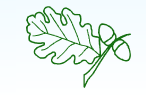 IntentStyal Primary School recognises the value that a high-quality geography curriculum can offer to our pupils. All pupils are entitled to a high-quality geography education which should inspire our pupils to have a curiosity and fascination about the world and its people. We want children to have a love of, and respect for, the natural environment around them. We seek to instil in children a curiosity and fascination about the world and its people which will remain with them for the rest of their lives; to promote children’s interest and understanding about diverse places, people, resources and natural and human environments, together with a deep understanding of the Earth’s key physical and human features. We want children to enjoy learning about geography by gaining this knowledge and skills, not just through experiences in the classroom, but also with the use of fieldwork and educational visits within our unique local area. ImplementationWe collaboratively plan our topics so that our lessons are sequential and our teaching underpins pupils with knowledge about places and people; resources in the environment; physical and human processes; formation and use of landscapes. We also want children to develop geographical skills: collecting and analysing data; using maps, globes, aerial photographs and digital mapping to name and identify countries, continents and oceans; and communicating information in a variety of ways. ImpactThe geography curriculum, like every other area, is planned and delivered in a way that we can ensure that it is fully inclusive for every child. The impact and measure of this is to ensure that children at Styal are equipped with geographical skills and knowledge that will enable them to be ready for the curriculum at Key Stage 3 and for life as an adult in the wider world.Cycle AReceptionYear 1/2Year 3/4Year 5/6AutumnWhere do we live?Similarities and differences within the UKLife on the FarmCountries in UK Capital citiesEuropeSimilarities/ differences between UK and Italy Map Work – atlases, globes, digital mapsNatural ResourcesSpringHow hot or cold is it? Similarities and differences within the world The ArcticAtlas and globe work Name and locate the 7 continents and 5 oceans Physical and Human featuresAfricaName and locate the countries of AfricaExplore the human and physical features of AfricaSouth AmericaSummerWhat does a map tell us?Features of the local environmentTravel and TransportHuman featuresAerial photos MapsMarvellous MapsWhere is North (and central) America and what does it comprise of?Cycle BReceptionYear 1/2Year 3/4Year 5/6AutumnSimilarities and differences with the UKGreat Fire of LondonName and locatecapital cities of theUK.Physical and humanfeatures of London.The UKEuropeSpringWhat does a map tell us?Features of the local environmentWhat's on ourdoorstep?Reading an aerialmap.Compass directionsKey physical andhuman features ofthe local areacompared to anothervillage around theworld.RainforestsWhat makes the world angry?SummerHow hot or cold is it?What does a map tellus?The SeasideMaps and keys.Name thesurrounding seas ofthe UK.Physical and Humanfeatures of theseaside.Maps and keys.Identify seasonalweather patternsScandinaviaRiver formation and the journey of riversCycle CReceptionYear 1/2AutumnHow hot or cold is it?Landmarks of LondonSpringFeatures of the local environmentFieldwork study of StyalSummerSimilarities and differences within the UK.Coastal Features